Current Opportunities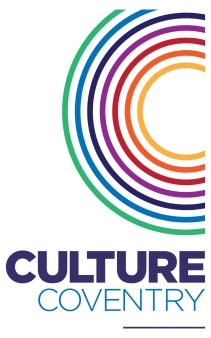 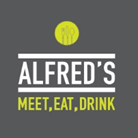 About the roleWe are looking for Café Assistants to join us to join the Cafe team at Herbert Art Gallery and Museum, and help deliver an exceptional customer experience to our visitors. The roles will be based at Alfred’s Café, which is situated within the Herbert Art Gallery & Museum.  You should already have experience of working within a café setting, with a sound understanding of Health & Safety food hygiene standards, as well a passion to deliver a proactive and high level of customer service. Please be aware that hours of work will be discussed at interview stage.About the organisationCulture Coventry Trust is one of Britain’s most exciting arts and heritage organisations. Its mission is to promote innovative and creative arts activities in ways which help to establish them as a significant part of people’s lives.  The Trust supports a regular programme of exhibitions, educational workshops and performances and attracts over 700,000 visitors of all ages per year.Within the Trust we have Coventry Transport Museum, The Herbert Art Gallery & Museum and the Old Grammar School, which are all situated in the heart of Coventry and the Lunt Roman Fort less than three miles away on the outskirts of the City.  Therefore the Trust plays a unique role in Coventry’s cultural development and is actively taking part in the Coventry City of Culture bid for 2021.Please submit your CV with a cover letter to tell us how your skills, knowledge and experience cover the areas required mentioned above, and submit these to Gina Keohane at the Herbert Art Gallery & Museum, gina.keohane@culturecoventry.com Closing date for applications	: 21st January 2018		 Interviews to be held on		: W/C 22nd January 2018We are looking for candidates who:have previous experience within a café and catering environment;can demonstrate a strong customer focus;have strong communication skills; have a good understanding of the English Language;are self-motivated with the ability to take initiative; andare positive and flexible with a ‘can do’ attitude.Although not essential, it would be desirable to:hold a Level 2 Food Hygiene Certificatehave completed Barista traininghave an understanding of liquor licensinghave previous experience of supporting eventsThe main tasks for the role will be:serving café customers in a friendly, courteous and professional manner;preparing food and beverages in accordance with food hygiene standards;cleaning and clearing the café environment; andoperating the till and taking payments.